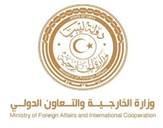 دولة ليبيا كلمة وفد دولة ليبيا أمام الفريق العامل المعني بالاستعراض الدوري الشاملالدورة الثامنة والثلاثونجمهورية سيراليونالاربعاء الموافق 12/05/2021شكرا السيدة الرئيسة،يرحب وفد بلادي بوفد جمهورية سيراليون الموقر خلال عملية الاستعراض، ويثني على قبول حكومتها التوصيات المقدمة لها في دورة استعراضها السابقة، ونشيد بتعاونها مع آلية الاستعراض الدوري الشامل، ونشيد كذلك بالخطوات التي اتخذتها سيراليون الرامية التي تعزيز مشاركة النساء في الحياة السياسية وتحسين فرص شغل النساء للوظائف القيادية. وفي هذا السياق نوصي بالآتي: مواصلة الجهود الهادفة الى إصلاح وتطوير نظام السجون وتخفيف الاكتظاظ داخلها بما يضمن توافقها والمعايير الدولية لحقوق الانسان واتخاذ كافة الإجراءات الكفيلة بإقامة العدالة ومحاربة الإفلات من العقاب.وفي الختام، نتمنى لوفد جمهورية سيراليون النجاح والتوفيق في هذا الاستعراض.شكرا السيدة الرئيسة.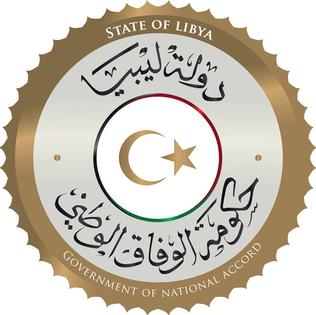 دولة ليبيا كلمة وفد دولة ليبيا أمام الفريق العامل المعني بالاستعراض الدوري الشاملالدورة السادسة والثلاثونجمهورية ملاوي الثلاثاء الموافق 03/11/2020السيدة الرئيسة،يرحب وفد بلادي بوفد جمهورية ملاوي الموقر، ونشكره على عرض تقريره في عملية الاستعراض الدوري الشامل.لقد اطلع وفد بلادي على تقرير جمهورية ملاوي المقدم، الأمر الذي يعكس الجهود المبذولة في تنفيذ التوصيات المقدمة خلال جولة استعراضه السابقة، ونثني على التشريعات والسياسات التي سنتها الحكومة، ذات الصلة الوثيقة بتعزيز حقوق الإنسان وحمايتها.  وفي سياق الثناء على ما تم إنجازه من تقدم محرز في مجال حقوق الإنسان في جمهورية ملاوي،  يوصي وفد بلادي بالآتي:-مواصلة الجهود الرامية إلى تحسين حالة حقوق الطفل، لاسيما فيما يتعلق بمنع زواج الأطفال، والاتجار بهم، وعمل الأطفال.مواصلة الجهود المبذولة في تمكين المرأة من التمتع بحقوقها الاجتماعية والاقتصادية، لاسيما مَن هن من ذوي الاحتياجات الخاصة.دعم الاستراتيجيات التي تهدف إلى النهوض بقطاع الصحة وتوفير الرعاية الصحية للجميع.وفي الختام نتمنى التوفيق والنجاح لوفد ملاوي في عملية الاستعراض. وشكرا السيدة الرئيسة.دولة ليبيا كلمة وفد دولة ليبيا أمام الفريق العامل المعني بالاستعراض الدوري الشاملالدورة السادسة والثلاثونجمهورية المالديفالاربعاء الموافق 04/11/2020شكرا السيدة الرئيسة،يرحب وفد بلادي بوفد جمهورية المالديف الموقر، ويثمن الجهود المبذولة في إعداد تقريره المقدم خلال عملية الاستعراض، والأعمال التي اضطلعت بها لجنة حقوق الإنسان في المالديف، بما في ذلك تعاونها مع المؤسسات الحكومية للدولة وإنشائها مراكز استشارية لحقوق الإنسان منذ عام 2012، ونشكر حكومة جمهورية المالديف على تنفيذ التوصيات المقدمة لها خلال جولة استعراضها السابقة، ونثني على التقدم المحرز الذي حققته في تنمية القطاعات الرئيسية للدولة رغم التحديات التي تواجهها من نقص القدرات التقنية ومحدودية الموارد.وفي ضوء ما تقدم يوصي وفد بلادي حكومة مالديف بالاتي: - الوفاء بتعهداتها في إطار خطط العمل الاستراتيجية التي قدمتها بما يتماشى مع أهداف التنمية المستدامة وآليات حقوق الإنسان.مواصلة جهودها في إصلاح قطاعي الصحة والتعليم وتوفير السكن اللائق في جميع أنحاء البلاد، وإزالة كافة العراقيل التي تمنع وصول الخدمات الجيدة إلى جميع شرائح المجتمع.مواصلة جهودها المبذولة لإصلاح جهاز النظام القضائي وضمان استقلاليته.ختاماً نتمنى لوفد جمهورية مالديف النجاح في هذا الاستعراضشكرا السيدة الرئيسة